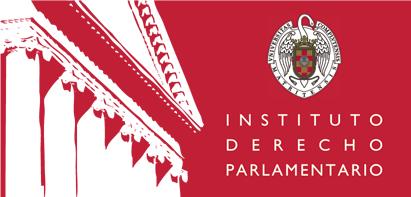 “EL EQUILIBRIO ENTRE SEGURIDAD Y LIBERTAD ANTE LA AMENAZA TERRORISTA”Conferencia:  JOSE JULIO FERNANDEZ RODRIGUEZDIRECTOR CENTRO DE ESTUDIOS DE SEGURIDAD PROFESOR TITULAR DE DERECHO CONSTITUCIONALUNIVERSIDAD DE SANTIAGO DE COMPOSTELA Jueves 21 de  septiembre de 2017, 17:00 horasSede del Instituto de Derecho Parlamentario (Planta Baja)Organizado por el Instituto de Derecho Parlamentario (UCM-Congreso de los Diputados) 